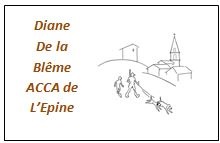 Sociétaires présents :  Abert Raymond, Allier Jean-François, Aubéric André, Aubéric François, Beynet Régis, Bordel Yann, Brignone Bernard, Brignone Frédérique, Collomb Paul, Coulaud Gilbert, Falques Yves, Faucon Jean-Philippe, Gondrand Christophe, Gondrand Jean, Isoart Eugène, Jacob Charles, Jouve Carol, Louis-Palluel Alain, Louis-Palluel Pierre, Louis-Palluel Roger, Manzoni Jean-Louis, Mathieu Jocelyn, Puig Hugo, Reynaud Jean- Marie, Serre Daniel, Sigaud Jean-Yves, Compte tenu du contexte de crise sanitaire, l’AG s’est tenue dans le respect des règles de distanciation sociale.I VOTE DES NOUVEAUX STATUTS Après étude, discussion et adaptation, les nouveaux statuts, sont votés à l’unanimité moins une    abstention.     (Voir en annexe) II VOTE DU REGLEMENT INTERIEURAprès étude, discussion et adaptation, le nouveau règlement intérieur est voté à l’unanimité.(Voir en annexe)III  RAPPORT MORAL  - RAPPORT D’ACTIVITE SAISON 2019/2020Le Président évoque la saison de chasse passée en se félicitant de l’ambiance au sein de l’association.Il tient cependant à rappeler les mesures de sécurité nécessaires notamment lors des battues en insistant sur la nécessité de les rappeler avant chaque battue au moment de l’attribution des postes. Il rappelle également quelques très rares manquements aux règles de notre société.Réalisation des plans de chasse :Chamois : retour d’un bracelet chevreau sur l’attribution ACCA.Chevreuil : retour d’un bracelet sur l’attribution ACCA.Grands Cervidés : retour d’un bracelet biche.Prélèvement Petit Gibier :Lièvre commun : 13Bécasse : 12Pigeon ramier : 3Renard : 4Grives ± 300, Sanglier : 58 sur la commune de L’Epine et 20 sur la commune de Montclus.					Le comptage nocturne printemps 2020  n’a pas eu lieu en raison de la crise sanitaire1             Attribution des plans de chasse 2020/2021 dans le cadre de l’attribution triennaleTerritoire ACCA : Attribution identique à la précédente saisonGrands  cervidés : 2 cerfs mâles ; 2 cerfs femelles ; 2 cerfs faons Chevreuils : 16 chevreuils indéterminés ; 3 chevrillards ; Chamois : 2 adultes ; 1 chevreauSérie Domaniale ONF : Dans l’attente des attributionsLe rapport moral et le rapport d’activité sont adoptés à l’unanimité.IV COMPTE FINANCIERLe compte financier ci-dessous  est approuvé unanimementQuelques chiffres en €Solde compte chèques au 28 avril 19 : 5 059 €, 7 203€ au 13 juin 2020Compte livret au 28 avril 19 : 3 346.57 €, 3 371€ au 13 juin 2020Résultat de fin d’exercice : 8 686€ au 28 avril 19 et 10 574€ au 13 juin 2020 (Assurance et ONF sont déjà réglés)Les détails et factures sont consultables dans le dossier comptesV BUDGET 2020/2021Il est décidé unanimement de maintenir l’adhésion des chasseurs domiciliés et résidents, des propriétaires chasseurs apporteurs de terrain et les membres de la famille, des fermiers, à 123€ et l’adhésion des chasseurs extérieurs à l’année à 230€2DEPENSES RECETTESVI ATTRIBUTION CARTES CHASSEURS EXTERIEURS Après examen des demandes, toutes celles demandant un renouvellement, sont retenues.Albrand Eric,  Arnaud Michel, Begnis Bernard, Brignone Bernard , Brignone Frédérique, Davin Patrick,  Doux Cyrille, Doux Jean,  Doux Nicolas, Pascal Eyraud, Faradon Loïc,  Gamet Gilles, Jacob Charles, Jacob René, Manzoni Jean-Louis, Mini Stéphane,  Mottin Christian, Serre Daniel, Sigaud Jean-Yves, Zamora Wilfried, Trois  nouvelles cartes sont attribuées à Belin Hervé, Bugnicourt Stéphane, Fine Jean-Marc. Deux demandes ne sont pas accordées : Jarnac Damien et Florent MartinVII ELECTION DU CONSEIL D’ADMINISTRATIONL’AG ayant retenu la proposition de 9 membres, l’appel à candidature est réalisé.Neuf membres se sont portés candidats et ont été élus à l’unanimité pour 3 ans :Abert Raymond, Allier Jean-François, Aubéric André, Collomb Paul, Delaup Luc,Gondrand Christophe Louis-Palluel Alain, Mathieu Jocelyn, Reynaud Jean-Marie, VIII QUESTIONS DIVERSESUne réunion ʺ pour travaux ʺ est prévue le 8 juillet 2020Réunion remise des cartes et inscription aux plans de chasse le 25 juillet 2020 de 9h à 12hLa séance est levée à 12h  Le Président				        Le Trésorier                                    Le SecrétaireJean-François ALLIER			   Jean-Marie REYNAUD                       André AUBÉRIC 34			ACCA Diane de la Blême – L’EPINE  05700CONSEIL D’ADMINISTRATION DU 27 JUIN 2020 A 12HPrésents :Abert Raymond, Allier Jean-François, Reynaud Jean-Marie, Collomb Paul, Gondrand Christophe, Aubéric André, Louis-Palluel Alain, Mathieu Jocelyn.Ordre du jour : Election du BureauLes membres sortants sont seuls à présenter leur candidature.Sont élus à l’unanimité :Président : Allier Jean-FrançoisVice-Président : Mathieu JocelynSecrétaire : Aubéric AndréTrésorier : Reynaud Jean-MarieSéance levée à 12h15             Le Président								Le Secrétaire	                                                                                          Jean-François Allier			                                                        André AubéricDEPENSES en €2019/2020PLAN DE CHASSE ʺcommunal "1234PLAN DE CHASSE ONF238ASSURANCESLocal 177€ – ACCA 472€649ADHESION FD  Cotisation 287€Dégât gibier 280€567ELECTRICITE358EAU89ʺ AGRAINAGE ʺ180ONF LOCATION3 900CONSOMMABLES LOCAL et Divers317RECETTES2019/2020CARTES RESIDENTS29x123=3 567CARTES CHASSEURS EXTERIEURS23x225=5 175CARTES JOURNALIERES7x 15= 105SUBVENTION AGRAINAGE LINEAIRE350PLAN DE CHASSE ONF260ASSURANCES650ADHESION FD + COTIS DEGATS GIBIER800ELECTRICITE340EAU120« AGRAINAGE »285ONF LOCATION3 900CONSOMMABLES LOCAL300TOTAL± 8 000CARTES ʺRESIDENTSʺ123 x 26 = 3 198CARTES CHASSEURS EXTERIEURS 230 x 24 = 5 520CARTES JOURNALIERES4 x 15 = 60TOTAL8 778